Air Quality Division District Office Contact Information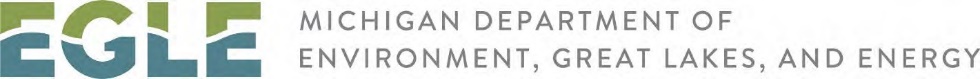 Bay City DistrictCadillac District401 Ketchum Street, Suite B Bay City, MI 48708-5430Contact: 989-798-0782 or 989-280-4733Andrea Irwin – IrwinA1@Michigan.govChris Hare - HareC@Michigan.govCounties: Arenac, Bay, Clare, Gladwin, Huron, Iosco, Isabella, Midland, Ogemaw, Saginaw, Sanilac, and Tuscola120 West Chapin Street Cadillac, MI 49601-2158Contact: 231-780-7031, 989-798-0872 or 231-492-5954Tammie Puite – PuiteT@Michigan.gov Deb Noble-Woods – NobleD2@Michigan.govShane Nixon – NixonS@Michigan.govCounties: Benzie, Grand Traverse, Kalkaska, Lake, Leelanau, Manistee, Mason, Missaukee, Osceola, and WexfordDetroit DistrictGaylord DistrictCadillac Place, Suite 2-300 3058 West Grand Blvd.Detroit, MI 48202-6058Contact: 313-456-4681Marguerita Ramsey –RamseyM1@Michigan.gov Jeff Korniski – KorniskiJ@Michigan.gov Counties: Wayne2100 West M-32, Gaylord, MI 49735-9282Contact: 989-798-0872, 231-780-7031, or 231-492-5954Tammie Puite – PuiteT@Michigan.gov Deb Noble-Woods – NobleD2@Michigan.govShane Nixon – NixonS@Michigan.govCounties: Alcona, Alpena, Antrim, Charlevoix, Cheboygan, Crawford, Emmet, Montmorency, Oscoda, Otsego, Presque Isle, and RoscommonGrand Rapids DistrictJackson District350 Ottawa Avenue NW, Unit 10 Grand Rapids, MI 49503-2316Contact: 616-356-0500 (Receptionist), 616-279-8021, or 616-540-1136Hillary Hansen – HansenH4@Michigan.govHeidi Hollenbach – HollenbachH@michigan.govCounties: Barry, Ionia, Kent, Mecosta, Montcalm, Muskegon, Newaygo, Oceana, and OttawaState Office Building, 4th Floor 301 East Louis Glick Highway Jackson, MI 49201-1535Contact: 517-285-4797 or 517-416-5992Tammie Anglin – AnglinT1@Michigan.gov  Scott Miller – MillerS@Michigan.govBrian Carley – CarleyB@Michigan.govCounties: Hillsdale, Jackson, Lenawee, Monroe, and WashtenawKalamazoo DistrictLansing District7953 Adobe Road, Kalamazoo, MI 49009-5026Contact: 269-243-0954 or 269-312-1540Dina Cosier – CosierD@Michigan.govMonica Brothers –BrothersM@Michigan.govCounties: Allegan, Berrien, Branch, Calhoun, Cass, Kalamazoo, St. Joseph, and Van BurenP.O. Box 30242 Lansing, MI 48909-7742Contact: 517-294-9288 or 517-275-0439Kelly DeWitt – DeWittK2@Michigan.govRobert Byrnes – ByrnesR@Michigan.govCounties: Clinton, Eaton, Genesee, Gratiot, Ingham, Lapeer, Livingston, and ShiawasseeMarquette DistrictWarren District1504 West Washington Street Marquette, MI 49855-3118Contact: 906-241-0086 or 906-202-0013Nadine Ruokolainen - RuokolainenN@Michigan.govMichael Conklin – ConklinM1@Michigan.govCounties: All counties in the Upper Peninsula27700 Donald Court, Warren, MI 48092-2793Contact: 586-596-6068 or 586-606-2572Deborah Ciavattone – CiavattoneD@Michigan.gov Joyce Zhu – ZhuJ@Michigan.gov Counties: Macomb, Oakland, and St. Clair